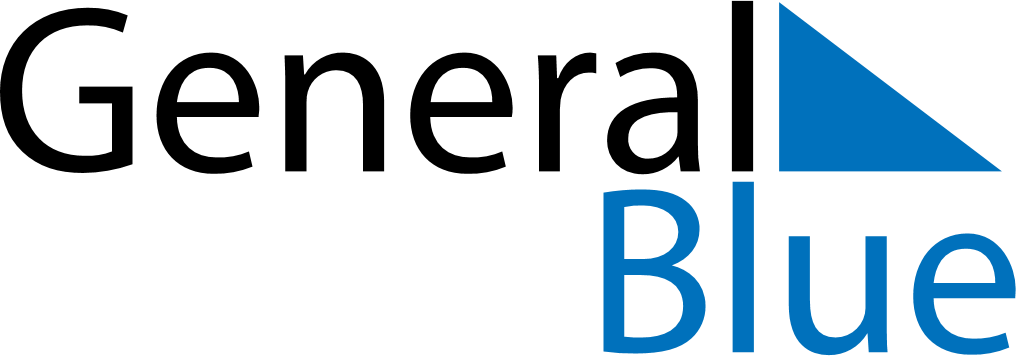 July 2024July 2024July 2024July 2024July 2024July 2024Kolari, Lapland, FinlandKolari, Lapland, FinlandKolari, Lapland, FinlandKolari, Lapland, FinlandKolari, Lapland, FinlandKolari, Lapland, FinlandSunday Monday Tuesday Wednesday Thursday Friday Saturday 1 2 3 4 5 6 Sunrise: 1:39 AM Sunrise: 1:39 AM Sunrise: 1:39 AM Sunrise: 1:39 AM Sunrise: 1:39 AM Sunrise: 1:39 AM 7 8 9 10 11 12 13 Sunrise: 1:39 AM Sunrise: 1:39 AM Sunrise: 1:39 AM Sunrise: 1:39 AM Sunrise: 1:39 AM Sunrise: 1:39 AM Sunrise: 1:47 AM Sunset: 1:14 AM Daylight: 23 hours and 26 minutes. 14 15 16 17 18 19 20 Sunrise: 2:03 AM Sunset: 12:58 AM Daylight: 22 hours and 55 minutes. Sunrise: 2:13 AM Sunset: 12:47 AM Daylight: 22 hours and 34 minutes. Sunrise: 2:22 AM Sunset: 12:39 AM Daylight: 22 hours and 16 minutes. Sunrise: 2:30 AM Sunset: 12:31 AM Daylight: 22 hours and 0 minutes. Sunrise: 2:37 AM Sunset: 12:24 AM Daylight: 21 hours and 46 minutes. Sunrise: 2:44 AM Sunset: 12:17 AM Daylight: 21 hours and 33 minutes. Sunrise: 2:50 AM Sunset: 12:11 AM Daylight: 21 hours and 20 minutes. 21 22 23 24 25 26 27 Sunrise: 2:56 AM Sunset: 12:05 AM Daylight: 21 hours and 8 minutes. Sunrise: 3:02 AM Sunset: 12:00 AM Daylight: 20 hours and 57 minutes. Sunrise: 3:08 AM Sunset: 11:54 PM Daylight: 20 hours and 46 minutes. Sunrise: 3:13 AM Sunset: 11:49 PM Daylight: 20 hours and 35 minutes. Sunrise: 3:18 AM Sunset: 11:43 PM Daylight: 20 hours and 24 minutes. Sunrise: 3:24 AM Sunset: 11:38 PM Daylight: 20 hours and 14 minutes. Sunrise: 3:29 AM Sunset: 11:33 PM Daylight: 20 hours and 4 minutes. 28 29 30 31 Sunrise: 3:34 AM Sunset: 11:28 PM Daylight: 19 hours and 54 minutes. Sunrise: 3:38 AM Sunset: 11:23 PM Daylight: 19 hours and 44 minutes. Sunrise: 3:43 AM Sunset: 11:19 PM Daylight: 19 hours and 35 minutes. Sunrise: 3:48 AM Sunset: 11:14 PM Daylight: 19 hours and 25 minutes. 